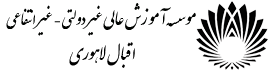 پاسخنامه مسابقه "زندگینامه حضرت زهرا (س)"نام : 	                   نام خانوادگی :                                         کد ملی :                                شماره همراه: ***  آخرین مهلت ارسال پاسخنامه چهار شنبه 06/11/1400 می باشد   ***شماره سوالالفبجد12345678910